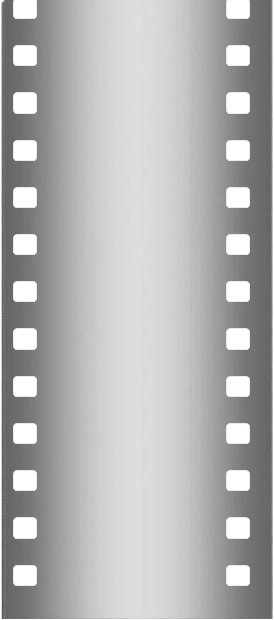 Тема: «Новые единицы измерения площади»Тип урока: открытие новых знанийЦель урока: познакомить учащихся с новыми единицами площади – аром и гектаром, с соотношением этих единиц к уже известным единицамЗадачи урока: образовательные - познакомить с новыми единицами площади (ар, гектар), систематизировать знания учащихся о единицах площади; развивающие - развивать практическую и творческую деятельность учащихся, развивать абстрактное мышление и масштабные представления; воспитательные- воспитывать нравственные качества личности: ответственность, трудолюбие, уважение, умение планировать свою деятельность, умение общаться в группе, умение представлять свою точку зрения.Планируемые результаты:ПредметныеОзнакомить учащихся с новыми единицами площади – аром и гектаром, с отношением этих единиц к уже известным единицам.  Ввести решение задач на нахождение площади в арах и гектарах.Метапредметные:Познавательные                     Развивать познавательную активность, словесно – логическое мышление, память, внимание учащихся, эмоции.Совершенствовать мыслительные    операции: анализа, синтеза, сравнения,  сопоставления.Учить обнаруживать и формулировать учебную проблемуРегулятивные Учить детей ставить перед собой  цели, способствующие поиску решений поставленной проблемы, действовать по плануОпределять степень успешности своей деятельности, контролировать свою деятельность, рассуждать,  делать  обобщения, выводы.Коммуникативные Формировать умение учитывать разные мнения и интересы; Учить осуществлять взаимный контроль и оказывать в сотрудничестве необходимую взаимопомощь.Учить строить монологические высказывания, владеть диалогической формой речи. ЛичностныеВоспитывать активную личность, любовь к своей малой Родине, любознательность, заинтересованность  в процессе учения.Формировать самостоятельность, ответственное отношение к выполняемой работе, умение оценивать свой труд,  учить доверять партнёру, уважать  его мнение.Организационная структура урока1. Мотивация к учебной деятельности- В жизни много интересного, Но пока нам неизвестного, Будем думать и считатьИ о многом узнавать.- И сегодня на уроке математики нам тоже предстоит узнать что-то новое.- Каким вы хотите видеть наш урок?- А я желаю вам быть внимательными, активными, любознательными на уроке. Готовы?- Открываем тетрадь, записываем число, классная работа2. Сообщение темы урока. Вычислительный тренинг.- Чтобы узнать ключевое слово на уроке, необходимо выполнить задания:Работа в группах: 2 группы ребят (по 4 человека) выполняют задание на карточке: начертите прямоугольники, площадь которых  равна 16 см²Остальные ребята: - по вариантам: вычислить значения выражений, расположив ответы в порядке возрастания, расшифруйте сочетание букв, записав в тетради числа и соответствующие буквы под ними.1 вариант: 29+60-9  • 7 =26  Л(300+20+8) : 8 = 41  О910 : 70 = 13   П2 вариант: 680 : 2 = 340  А680 – 45 =635   Д5100 :17 = 300  ЩВзаимопроверка - Проверьте, правильно ли сосед по парте выполнил вычисления? Оцените по критериям на доске.- Давайте соединим части двух вариантов между собой, что получится? (площад)- Чего не хватает в этом слове? А помогут нам его добавить ребята, которые работали в группе? Смогли справиться с заданием, поднимите зеленую звездочку, были затруднения – красную звездочку. Сколько прямоугольников у вас получилось? Какие прямоугольники нужно было начертить?  - Добавьте ь, и ответьте на вопрос: почему площадь можно назвать величиной? - Сегодня мы рассмотрим площадь, а какие конкретно вопросы, узнаем после выполнения следующих заданий.3. Актуализация знаний и создание проблемной ситуации. Постановка учебных задач.Дифференцированная работа в парах по выбору учащихся:- Обсудите, работая в паре, какое задание вы выберите:Желтая звездочка – если простое задание: выполнить действия по указанному плану:1. найдите площадь земельного участка прямоугольной формы со сторонами 17 м и 90 м _______________________________________________2. найдите площадь квадратного земельного участка со стороной 20 м ______________3. Сложите ответы и узнаете год основания ЯНАО ______________________________Зеленая звездочка – сложное задание: расположите  в порядке возрастания: км, см, дм, мм _____________________________________________ м², см ², га, дм ²,  а, км² _____________________________________- Знаете ли вы или можете  предположить, что обозначают  буквами га и а ?_______Красная  звездочка –задание повышенной сложности:  вычислите4 м² 5 дм ² • 20 = _____ дм ² = ____м²4 сут.3 ч – 2 сут.18 ч =_______  6 га 8 а : 4 = _______- Проверим, как вы справились с заданием. - Для самостоятельной проверки и оценивания парной работы сдадут работы: ……….-  У кого была желтая звезда, проверяем.- Какой год образования округа получился? (1930) Как вы его получили? Объясните.- Верно, 10 декабря 1930 год – год образования ЯНАО (презентация)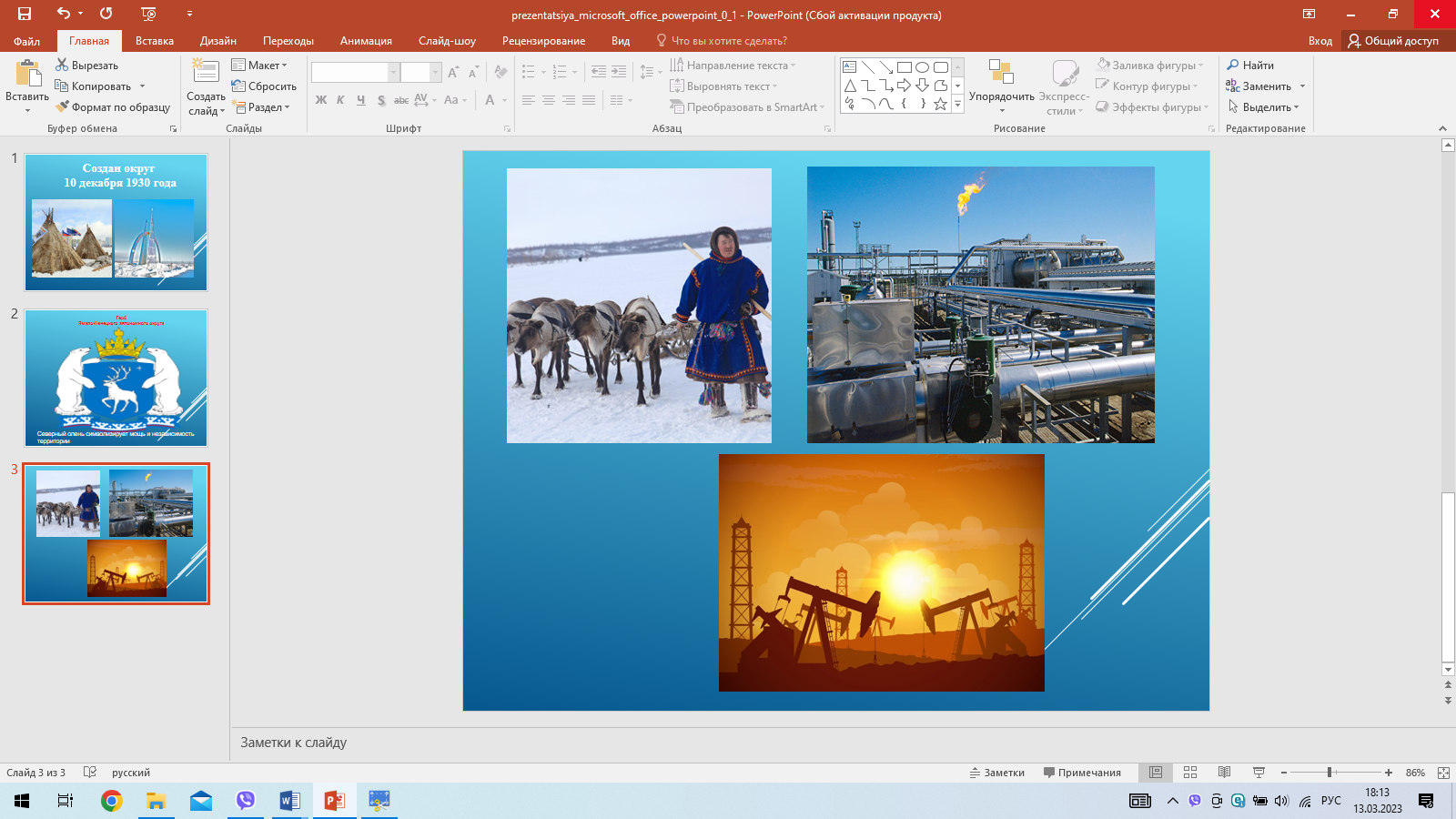 - Кто изображен на гербе ЯНАО? Какими полезными ископаемыми богат наш округ?- Какие отрасли экономики развиты в нашем округе?- Кто работал по зеленой звездочке, проверьте, кто согласен, кивните головой вперед, если нет из стороны в стороны поворачиваем голову.- Почему получились разные ответы?- Были ли затруднения у красных звездочек? Почему?- Значит, что мы должны узнать на уроке? Сформулируйте цель дальнейшей работы. (познакомиться с новыми единицами площади, определить их взаимосвязь).4. Изучение нового материала- А поможет нам в этом информация в учебнике на с. 122- Найдите ответ на вопрос: что значит 1 мм², 1 см²-Теперь обратимся к таблице –схеме соотношения между единицами измерения площади. - Посмотрите переход между какими единицами нарушает закономерность? (от 1 кв.м к 1 кв.км)-  Так как в 1 км =1000 м, то площадь увеличивается сразу в 1 000 000 раз, то поэтому целесообразно вести между 1 кв.м и 1 кв.км новые единицы измерения площади –гектар и ар, которые обозначаются сокращениями букв га и а. (слайд презентации)-  Какая единица измерения площади больше: гектар или ар? (Гектар больше, т.к. в нем 100 ар.)- Запишите соотношения новых единиц измерения площади: 1 га = 100 а- Какую единицу площади называют соткой? (ар) Почему?     1 а = 100 м²- Какие площади в жизни измеряют арами и гектарами? (земельные участки, леса, поля, дачи…)Динамическая физминутка (вот сейчас покажите, изобразите. Дружно встали все)Поле широкое –какое?Горы высокие – какие?Машины быстрые – какие?Вы серьезные –какие?Вы счастливые –какие?5. Первичное закрепление материала-Пользуясь таблицей мер площади, выполним на с.123 №3 4 га = 40 000 м² ( 1га = 10000 м²) 5 га 8 а = 50000 +800=50800 м²6 соток = 6 •100 м²= 600 м²600 а = 600 :100 га= 6 га- А теперь решим задачу с.123 №5 (а)Известно, что длина участки земли прямоугольной формы 200 м, а ширина на 40 м меньше длины. Надо найти площадь участка. Для ответа на первый вопрос задачи надо из длины вычесть 40 м:1) 200 – 40 = 160 (м) - ширинаЧтобы найти площадь участка, надо длину умножить на ширину:2) 200 x 160 = 32 000 м2 Затем, квадратные метры переведем в гектары и ары.32 000 м2 = 3 га 20 аОтвет: площадь участка 3 га 20 а6. Закрепление изученного материала- Узнав соотношения с новыми единицами площади, попробуем на индивидуальной карточке «Проверочный тест» выполнить первое вычисление, которое не смогли вначале урока выполнить на красной звездочке, где задание было повышенной трудности: 6 га 8а : 4 = 608 а :4 = 152 а =1 га 52 а-Под какой буквой дан правильный ответ на это вычисление? (и)-Записываем на строке эту букву, а дальше самостоятельно выполните вычисления на карточке и букву правильного ответа запишите на строке.Проверочный тест1.	6 га 8 а : 4 = а) 1 га 28 ав) 237 аи) 1 га 52 а2.	4 га 6 а • 15 = с) 690 ат) 60 га 90 ау) 6 га 9 а3.	12 а = ……. м²о) 1200 к) 120р) 120004.	27 га = …… аб) 27000г) 2700л) 270____________________________________- Если вы правильно справились с заданием, то у вас должно из букв получиться слово. У кого получилось - поднимите зеленую звездочку, кто испытывал затруднения – красную.-Какое слово получилось?  (итог)7. Рефлексия учебной деятельности- Пора подвести итог урока. - Для того, чтобы оценить ваши усилия по достижению целей урока, заполните карточку самоанализа, поставив + или ?Карточка для самоанализа- Какие новые единицы площади мы узнали?- Какие цели вы поставили перед собой на этом уроке? (Установить взаимосвязь между аром и гектаром и их место в таблице мер площади, научиться выполнять преобразования и действия с ними.)- Ребята, кто из вас достиг этих целей? (Дети поднимают руки).Кто считает, что он работал в полную силу, доволен своей работой  -поднимите зеленую звездочку, кто хорошо, испытывал некоторые затруднения – желтую звезду, кто мог бы работать лучше –красную.8. Домашнее задание: Дифференцированные задания по выбору учащихся:- Выбрать одно из заданий:Рабочая тетрадь с. 77 №5 – выполнить преобразование единиц измерения площади                                      №6 – посложнее: выполнить действия с единицами площадиУтвержденияПоставь знак «+» или «?»1) Тема урока мне понятна.2) Я достиг цели урока.3) Я знаю, как выполнять действия с новыми единицами площади4) Мне необходимо поработать над…перечисли темы для доработки